FOOD RESOURCES IN THE KINGSTON AREA 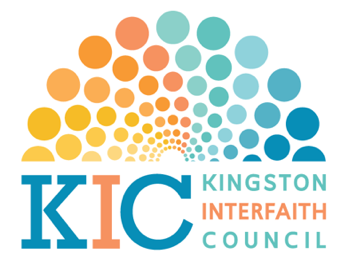 COVID-19 RESPONSE Ulster County COVID-19 Hotline: 845-443-8888NYS Coronavirus Information Hotline: 888-363-3065Angel Food East – email: Contact@angelfoodeast.org . Drivers are also needed. To be driver, email Rev. Michelle Meech at michelle.stjohnskingston@gmail.com Catholic Charities – 845 340-9170 x 3000Case Management continues to assist individuals and families with financial assistance for housing, Utilities, Food Pantry and Kids pantry. This process begins by calling our office numbers. We have also set up a regional helpline CCOSUhelpline@CCCSOS.org. Once an email is received, a CCOSU staff will contact the client. Again, we are helping all clients that are impacted by the COVID-19 virus. This includes food insecurities and other crisis related issues. Directory of Food Banks – 30 miles of Kingston, NY, assembled by Regional Food Bank of Northeaster New York. Contact ahead to see if there have are changes. Directory of Food Pantries in Ulster County assembled by Ulster Corps. Contact ahead to see if there have are changes.ESSEX Farm CSA – have extra shares in CSA. Drops off in New Paltz, and may extend to Kingston.Sign up for the Capital Region specifying you're interested in Kingston. https://www.essexonlakechamplain.com/essex-farm/ Family of Woodstock/ YMCA MealsPrepared, microwave-ready meals are available for pick-up and delivery on weekdays for lunch and dinner. Call or text the Family of Woodstock 24/7 hotline for information about delivery and where to pick-up: (845) 679-2485 Kingston School District KCSD students/families can pick up free to-go breakfast and lunches Mondays-Fridays from 11am-1pm at John F. Kennedy Elementary School or J. Watson Bailey Middle School. You may walk or use our "drive-through" curbside service.John F. Kennedy Elementary School - 107 Gross Street, Kingston, NYJ. Watson Bailey Middle School - 118 Merilina Ave, Kingston, NY NY Caring Majority – to receive food, email: ilana@domesticemployees.orgThe Pantry of SUNY Ulster – provides food and select personal care items to all SUNY Ulster Students, Faculty, and Staff only. Students, Faculty and Staff can complete this intake formThe Pantry at SUNY Ulster is run through the office of SUNY Ulster Campus Life, is funded by the Episcopal Diocese of New York, and supported by Saint Andrew's Episcopal Church in New Paltz, the kindness of the volunteers from the college and community, and other community partners.People’s Place – 17 Saint James St, Kingston, NY 12401Food Pantry – modified operation but maintaining regular hours of operation 10am-1pmThe Bag Student Hunger program is a bag of groceries containing breakfast, lunch and snacks to last a week and may be picked-up in the fresh air M-F 10:00-1:00 and Weds. 5:30-7:30 at our Food Pantry. Community Cafe is making food To Go. 8:30-1:00 M-F.peoplesplaceuc.org/donate/https://www.facebook.com/PeoplesPlaceKingston/ Pointe of Praise Family Life Center Food Pantry  - 243 Hurley Ave, Kingston, NY 12401 Pre-bagged groceries available for pick-up by driving up Saturdays from 11-1pmSaint James United Methodist Church Food Pantry – Call the church first: (845) 331-3030. Prepared packages includes food, dairy, bread, bread and 1 roll of toilet paper. Call ahead first: (845) 331-3030.Ulster County Department of Health Ulster County Dept of Health website under Community Resources. https://ulstercountyny.gov/coronavirushttps://covid19.ulstercountyny.gov/ DONATIONS & VOLUNTEERSDonate to:Feeding local families gofundmePeople’s PlaceRadio Kingston Community Fund - Community FundVolunteer: join the Covid-19 Volunteer Support TeamShop & deliver food for Ulster Immigrant Defense Network (UIDN). Contact Leslie Gallagher at 845-901-0215 to be paired with a family.